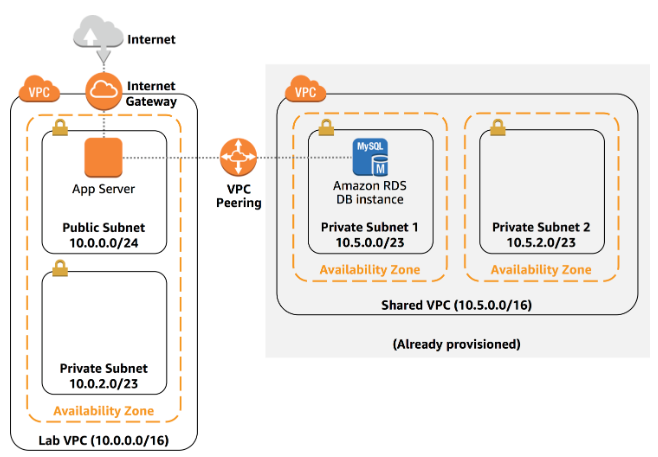 Create a Lab VPC (10.0.0.0/16) ; goto action edit DNS  hostname >> enable>> save (to assign friendly DNS to EC2)Create Public Subnet (10.0.0.0/24); Action>>modify auto-assign IP settings >>auto assign IPv4>>enableCreate Private Subnet (10.0.2.0/23)Create Internet Gateway : Lab IGW and attach it to Lab VPCConfigure Route Table: Rename the default/global route table as Private Route TableCreate Public Route Table in Lab VPC Edit route >>Add route >>Destination: 0.0.0.0/0 >>target : Lab IGW>>subnet association : public subnet.Create SG : App SG;  inbound rule; type : http; source : anywhereCreate an IAM  role :  App inventory role{    "Version": "2012-10-17",    "Statement": [        {            "Action": "ssm:*",            "Resource": "arn:aws:ssm:*:*:parameter/inventory-app/*",            "Effect": "Allow"        }    ]}Create EC2 with app-inventory role ;user data and app-sg#!/bin/bash# Install Apache Web Server and PHPyum install -y httpd mysqlamazon-linux-extras install -y php7.2# Download Lab fileswget https://hugonet.s3-us-west-2.amazonaws.com/Deploying+a+Web+Application+on+AWS/inventory-app.zipunzip inventory-app.zip -d /var/www/html/# Download and install the AWS SDK for PHPwget https://hugonet.s3-us-west-2.amazonaws.com/Deploying+a+Web+Application+on+AWS/aws.zipunzip aws -d /var/www/html# Turn on web serverchkconfig httpd onservice httpd start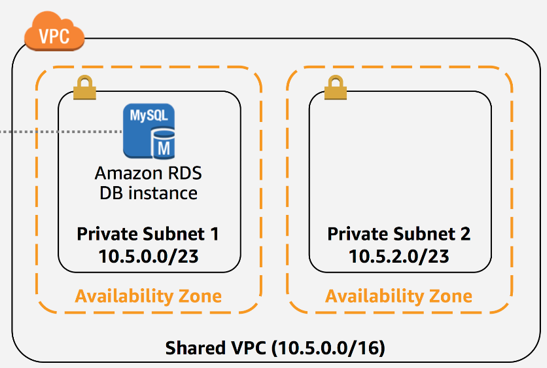 Create Shared VPC (10.5.0.0/16)Private Subnet 1 (10.5.0.0/23) in AZ-1 & Private Subnet 2 (10.5.2.0/23) in AZ-2Create DB-SG in shared vpc ; Type : MySql Aurora ; source : VPC 10.0.0.0/24Create a MySql DB (free tier) in Private subnet 1DB instance identifier  : inventory-dbMaster username : masterMaster password : lab-passwordConfirm password : lab-passwordInstance size : t2.microBurstable class : db.t2.micro Connectivity : Shared-VPC Additional connectivity configuration : existing vpc security group : DB-SG Additional configuration : initial DB name : inventory ; go with all the default values Create DBCreate peering Create peering connection Name tag : Lab-PeerVPC requestor : Lab-VPCVPC Acceptor : Shared-VPC Create VPC Select Lab-peer >>Action>>accept requestConfigure route table : 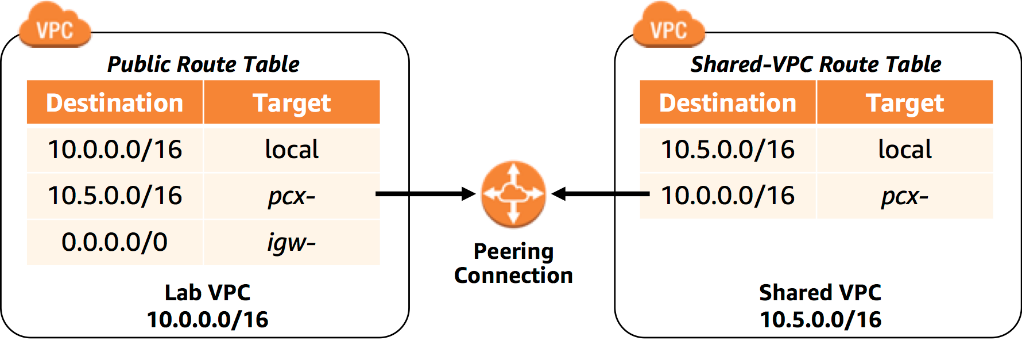 Public route table (lab vpc) >>add route >>destination : 10.5.0.0/16 target : peer-labShared VPC route table >>add route >>destination : 10.0.0.0/16 ; target : peer labEndpoint: Paste the Endpoint from dbDatabase: Username: Password: 